New Jersey Department of Environmental Protection (NJDEP) CO2 Budget Trading Program N.J.A.C. 7:27C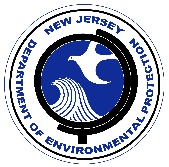 Quarterly ReportThis form satisfies the submittal requirements for the certification of the Quarterly Report for New Jersey CO2 budget units regulated under the New Jersey CO2 Budget Trading Program. This should be completed and submitted to the NJDEP on or before every April 30, July 30, October 30 and January 30 for the preceding quarter year (the quarter years begin on January 1, April 1, July 1 and October 1)FACILITY & AAR INFORMATIONFACILITY & AAR INFORMATIONFACILITY & AAR INFORMATIONFACILITY INFORMATION (SOURCE)Facility NameFACILITY INFORMATION (SOURCE)Company NameFACILITY INFORMATION (SOURCE)EIA Plant CodeFACILITY INFORMATION (SOURCE)NJDEP PI NumberFACILITY INFORMATION (SOURCE)U.S. DOE/EIA Unit ID:  FACILITY INFORMATION (SOURCE)Street AddressFACILITY INFORMATION (SOURCE)StateFACILITY INFORMATION (SOURCE)Zip CodeFACILITY INFORMATION (SOURCE)Authorized Account Representative (AAR) InformationAuthorized Account Representative (AAR) InformationFACILITY INFORMATION (SOURCE)AAR NameFACILITY INFORMATION (SOURCE)TitleFACILITY INFORMATION (SOURCE)Street AddressFACILITY INFORMATION (SOURCE)StateFACILITY INFORMATION (SOURCE)Zip CodeFACILITY INFORMATION (SOURCE)Phone NumberFACILITY INFORMATION (SOURCE)Fax NumberFACILITY INFORMATION (SOURCE)Email AddressQUARTERLY REPORT REQUIREMENT INFORMATIONThe CO2 authorized account representative shall submit quarterly reports, as follows: 1. The CO2 authorized account representative shall report the CO2 mass emissions data for the CO2 budget unit, in an electronic format prescribed by the Administrator, unless otherwise prescribed by the Department, for each calendar quarter beginning with: i. For a unit that commences commercial operation before December 17, 2018, the calendar quarter covering January 1, 2020 through March 31, 2020; or ii. For a unit commencing commercial operation on or after December 17, 2018, the calendar quarter corresponding to the earlier of the date of provisional certification or the applicable deadline for initial certification under N.J.A.C. 7:27C-8.1(d). If the calendar quarter so determined is the third or fourth quarter of 2019, reporting shall commence in the quarter covering January 1, 2020 through March 31, 2020. 2. The CO2 authorized account representative shall submit each quarterly report to the Department within 30 days following the end of the calendar quarter covered by the report. Quarterly reports shall be submitted in the manner specified in 40 CFR Part 75, Subpart H and 40 CFR 75.64. Quarterly reports shall be submitted for each CO2 budget unit (or group of units using a common stack), and shall include all the data and information required in 40 CFR Part 75, Subpart G, except for opacity, heat input, NOx and SO2 provisions; and 3. The CO2 authorized account representative shall submit to the Department a compliance certification in support of each quarterly report based on reasonable inquiry of those persons with primary responsibility for ensuring that all the unit’s emissions are correctly and fully monitored. In addition, the CO2 authorized account representative shall certify: i. The monitoring data submitted were recorded in accordance with the applicable requirements of this chapter and 40 CFR Part 75, including the quality assurance procedures and specifications; ii. For a unit with add-on CO2 emissions controls and for all hours where data are substituted in accordance with 40 CFR 75.34(a)(1), the add-on emissions controls were operating within the range of parameters listed in the quality assurance/quality control program under 40 CFR Part 75 Appendix B and the substitute values do not systematically underestimate CO2 emissions; and
iii. The CO2 concentration values substituted for missing data under 40 CFR Part 75 Subpart D do not systematically underestimate CO2 emissions. CO2 BUDGET UNIT QUARTERLY DATA                                                              PAGE __ OF ___For each CO2 budget unit located at the CO2 budget source identified, enter all unit-specific information.  The Unit ID entered should correspond to the CO2 budget unit as identified in the RGGI CO2 Allowance Tracking System (RGGI-COATS). The Nameplate Capacity (MWe) entered should reference those identified in the Account Certificate of Representation Form. For each unit, CO2 emissions (tons) for the quarter should be entered. The Emissions Collection and Monitoring Plan System (ECMPS) Feedback Report that is received by the facility for the submission of Quarterly Emissions Report to EPA for each unit should be attached with this form.Reporting Quarter and YearFacility (Source) NameU.S. DOE/EIA Unit IDDid the CO2 budget unit operate in the reporting calendar year?Yes          Yes          No                    No                    Nameplate capacity of unit (MWe)Quarterly CO2 Emissions (tons)Attached EPA ECMPS Feedback Report?Yes                   Yes                   No                    No                    Are the monitoring data that are submitted, recorded in accordance with the applicable requirements of N.J.A.C. Subchapter 8 and 40 CFR Part 75, including the quality assurance procedures and specifications?Yes                   Yes                   No                    No                    For a unit with add-on CO2 emissions controls and for all hours where data are substituted in accordance with 40 CFR 75.34(a)(1), were the add-on emissions controls operating within the range of parameters listed in the quality assurance/quality control program under 40 CFR Part 75 Appendix B, and do the substitute values not systematically underestimate CO2 emissions?Yes                   No                    No                    N/A                   Do the CO2 concentration values substituted for missing data under 40 CFR Part 75 Subpart D not systematically underestimate CO2 emissions?Yes                   No                    No                    N/A                    CERTIFICATION STATEMENT 
 I certify that I was selected as the CO2 authorized account representative of the CO2 budget source (or alternative CO2 authorized account representative of the CO2 budget source, as applicable) by an agreement binding with the owners and operators of the CO2 budget source and each CO2 budget unit at the source. I certify that I have all the necessary authority to carry out my duties and responsibilities under the CO2 Budget Trading Program on behalf of the owners and operators of the CO2 budget source and of each CO2 budget unit at the source and that each such owner and operator shall be fully bound by my representations, actions, inactions, or submissions and by any decision or order issued to me by the Department or court of competent jurisdiction regarding the source or unit. I am authorized to make this submission on behalf of the owners and operators of the CO2 budget sources or CO2 budget units for which the submission is made. I certify under penalty of law that I have personally examined, and am familiar with, the statements and information submitted in this document and all its attachments. Based on my inquiry of those individuals with primary responsibility for obtaining the information, I certify that the statements and information are to the best of my knowledge and belief true, accurate, and complete. I am aware that there are significant penalties for submitting false statements and information or omitting required statements and information, including the possibility of fine or imprisonment. Signature of Authorized Account Representative (AAR) or Alternate Printed NameDateSUBMITTAL INSTRUCTIONS
This completed form along with all required attachments and supporting documentation is required to be submitted to NJDEP Bureau of Climate Change and Clean Energy at the address below.  New Jersey Department of Environmental ProtectionBureau of Climate Change and Clean EnergyAttn: NJ RGGI Program,401 E. State Street, 2nd Floor,Mail code 401-02HP.O. Box 420Trenton, NJ 08625-0420  Rupa DeshmukhPhone:  609-633-0534E-Mail: rupa.deshmukh@dep.nj.gov